EWANGELIADla Dzieci19.06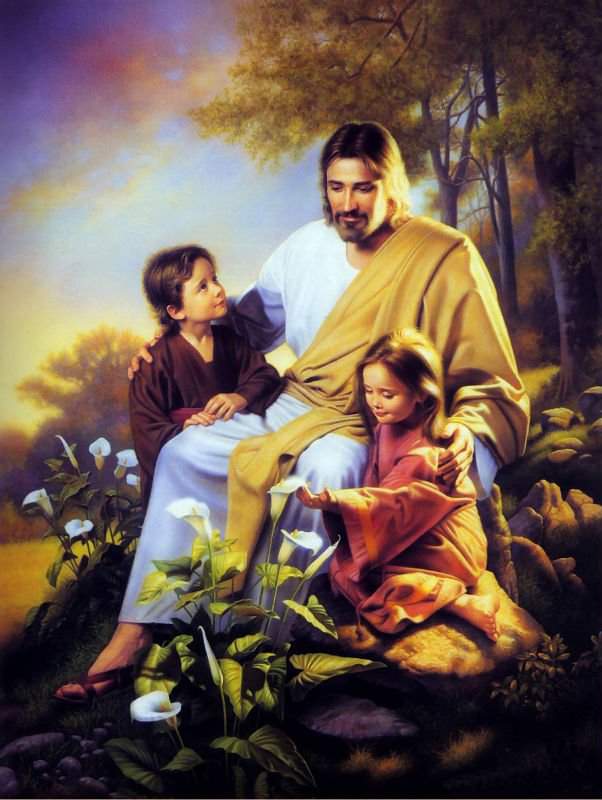 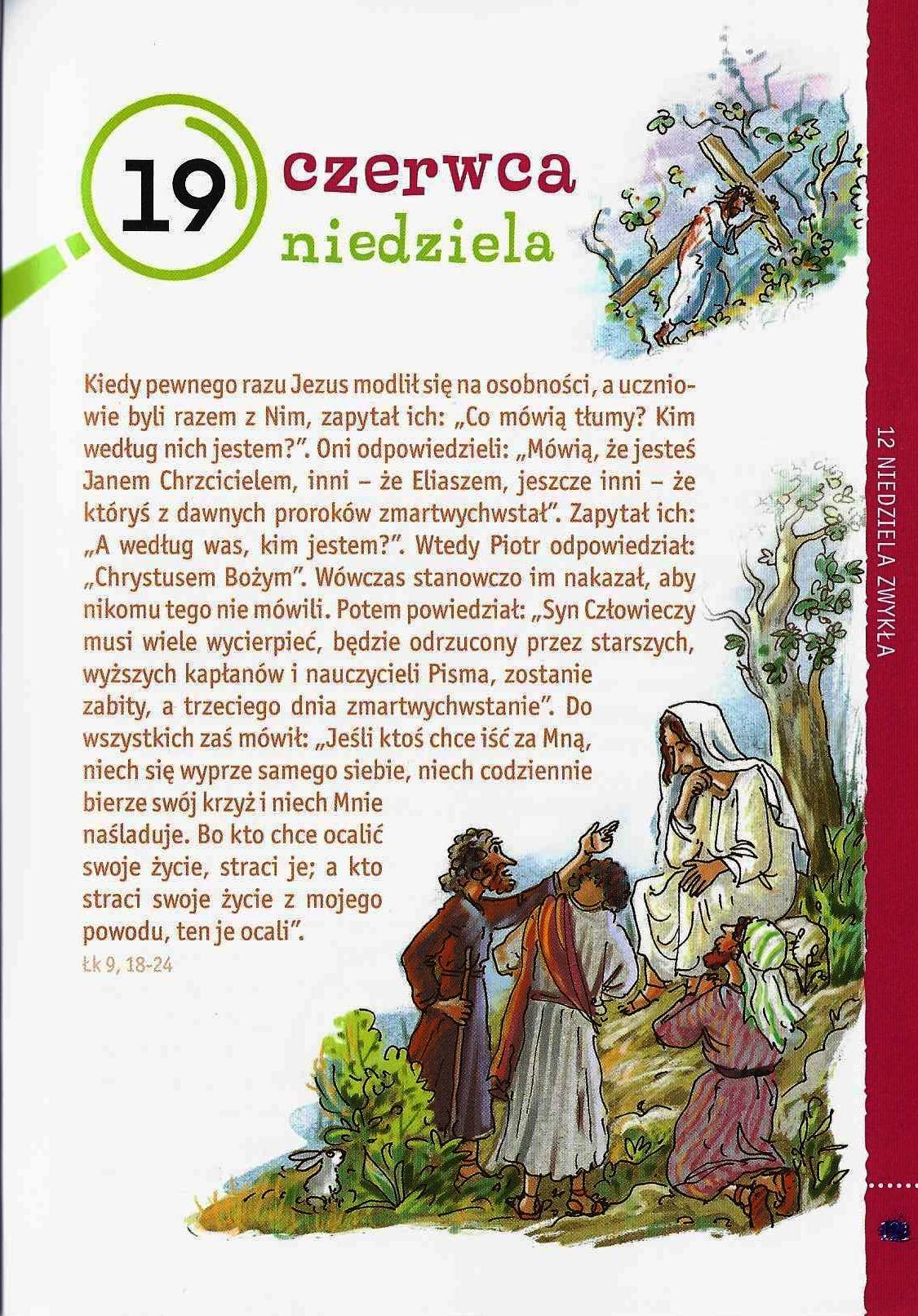 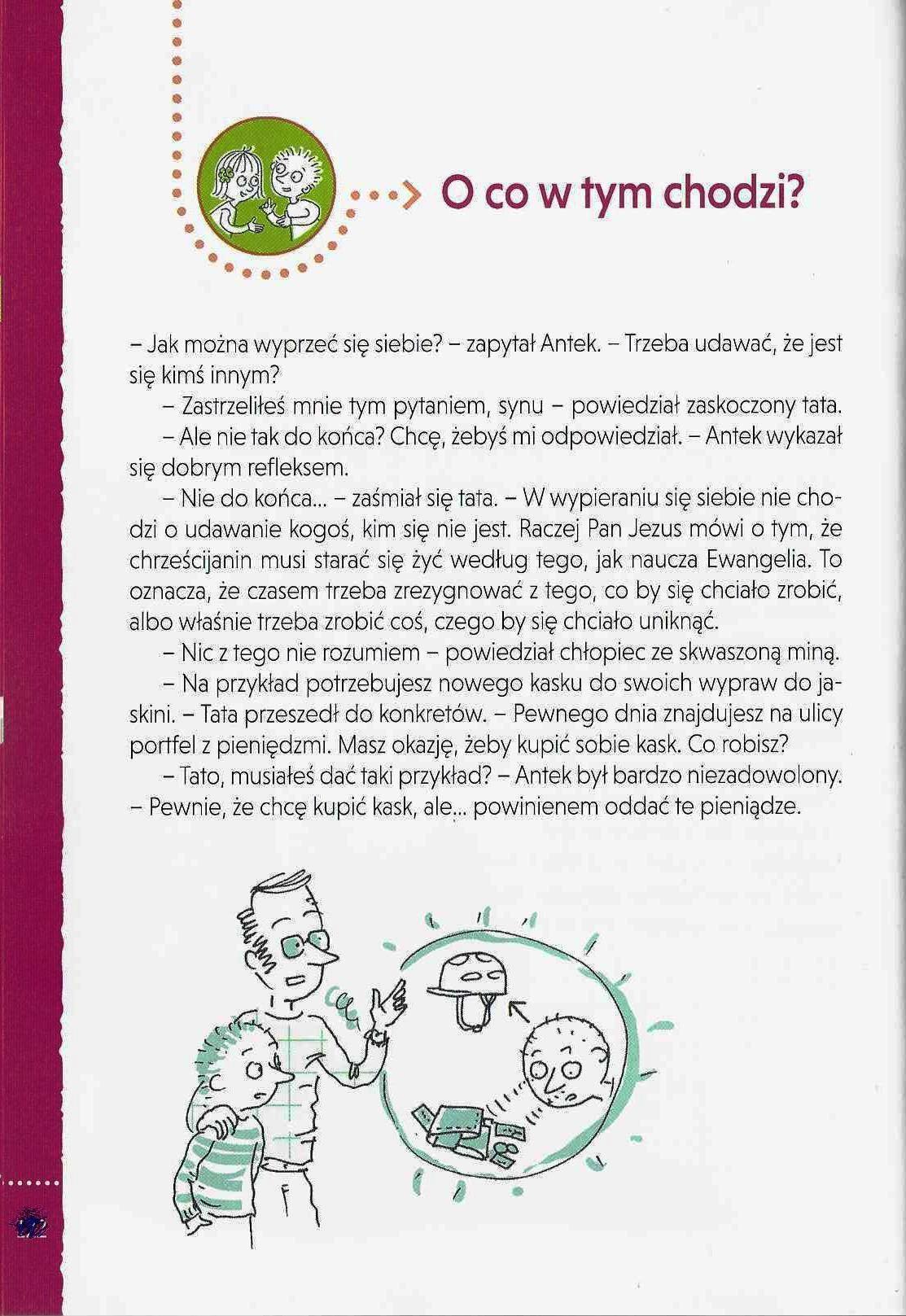 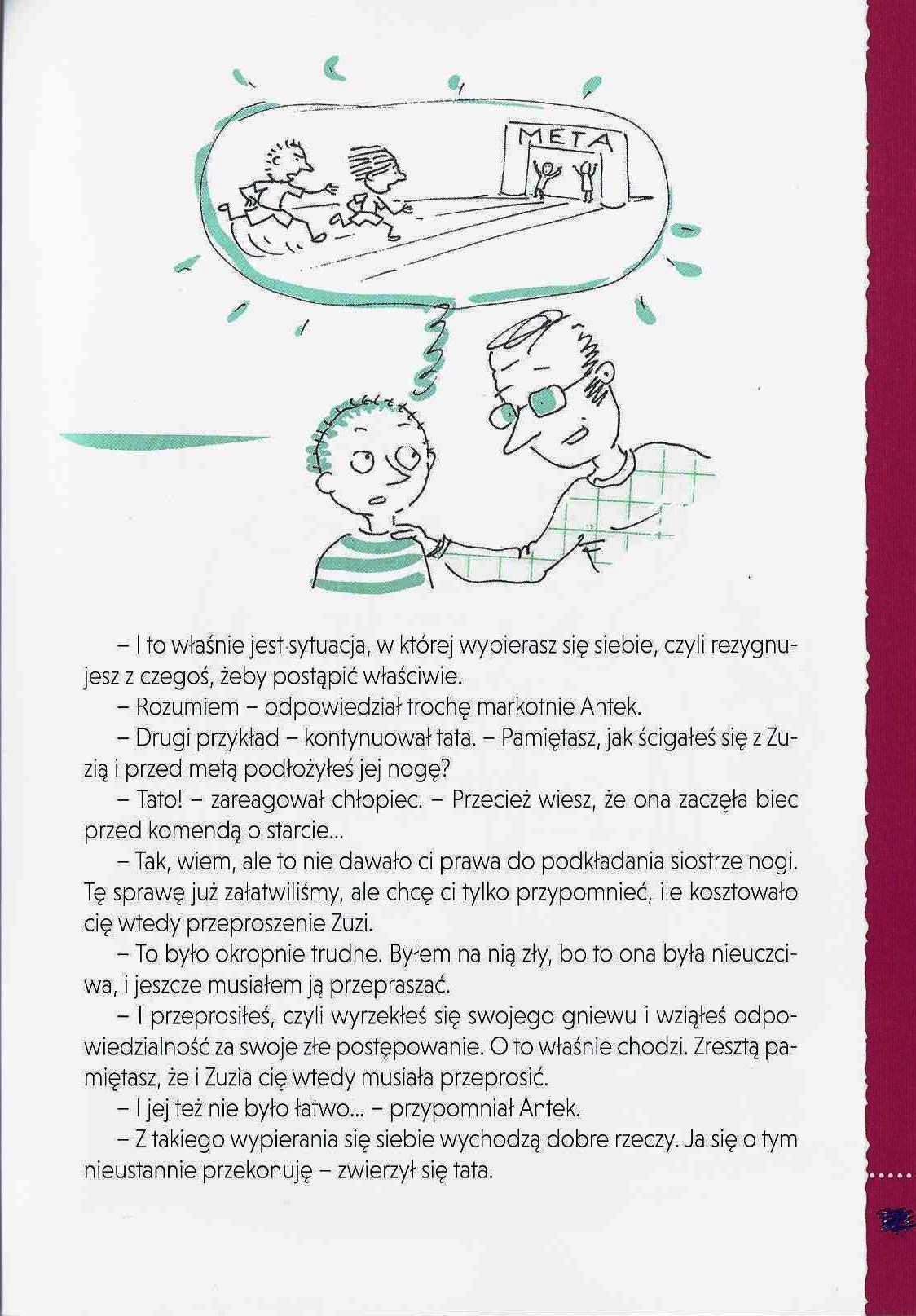 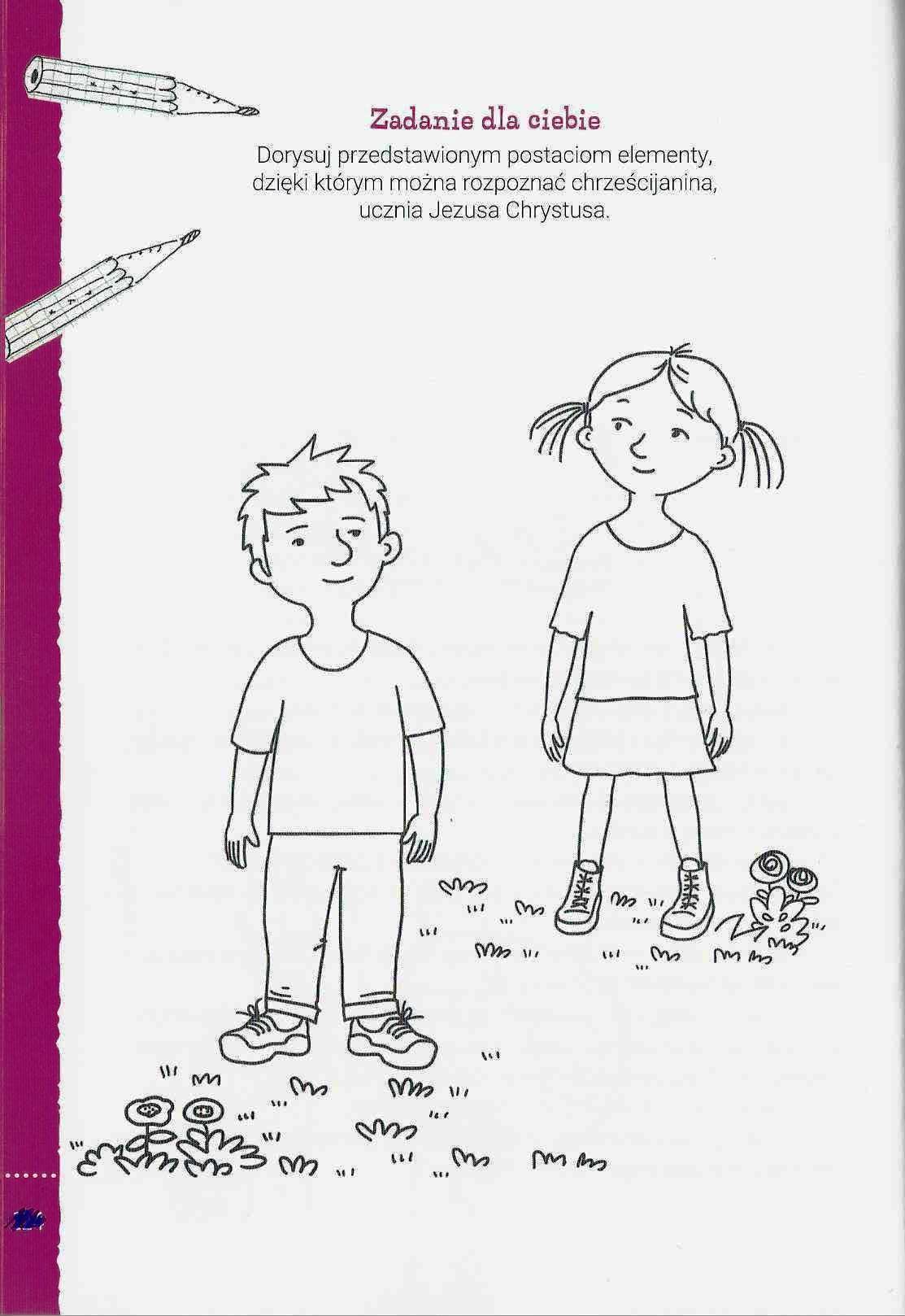 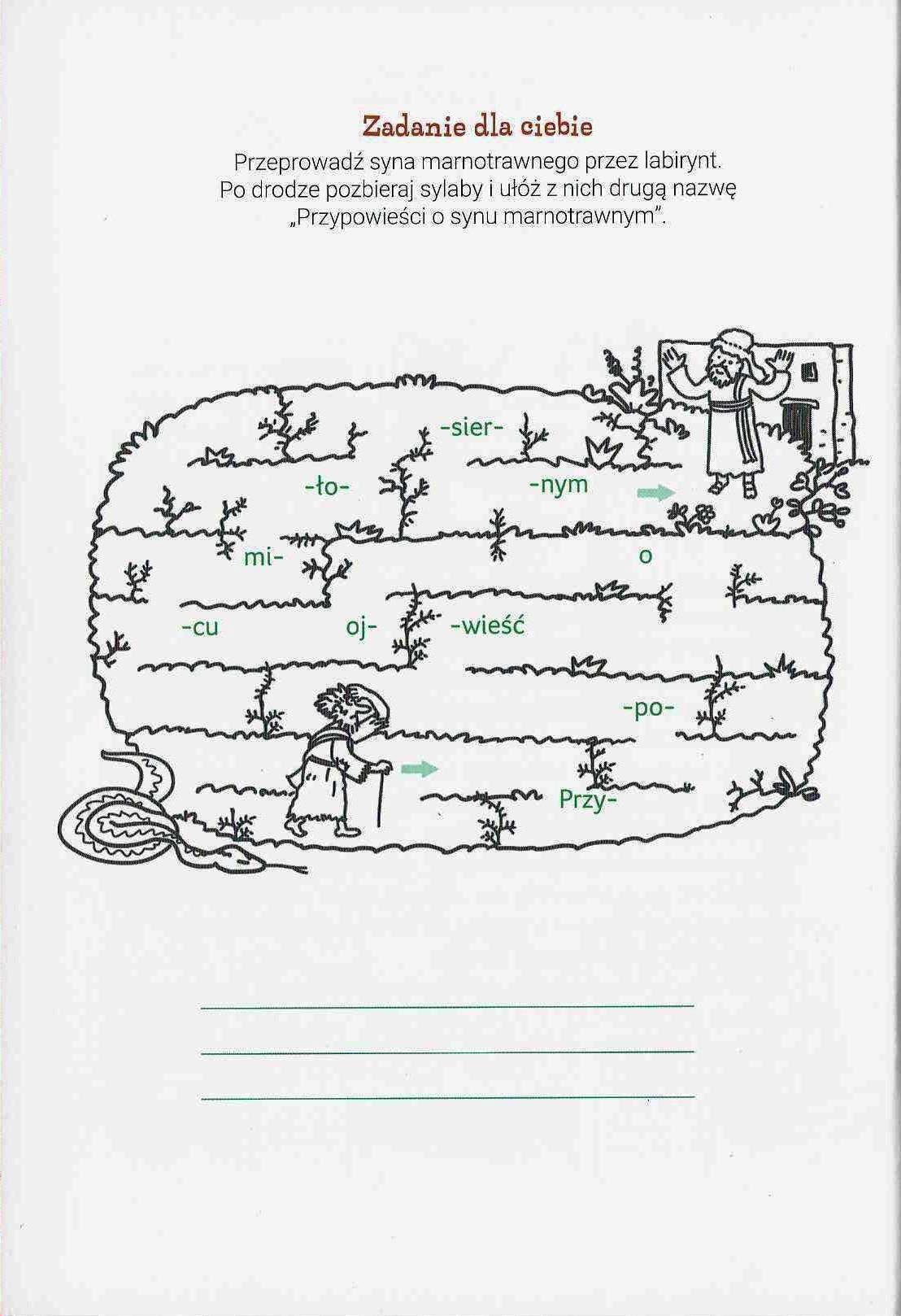 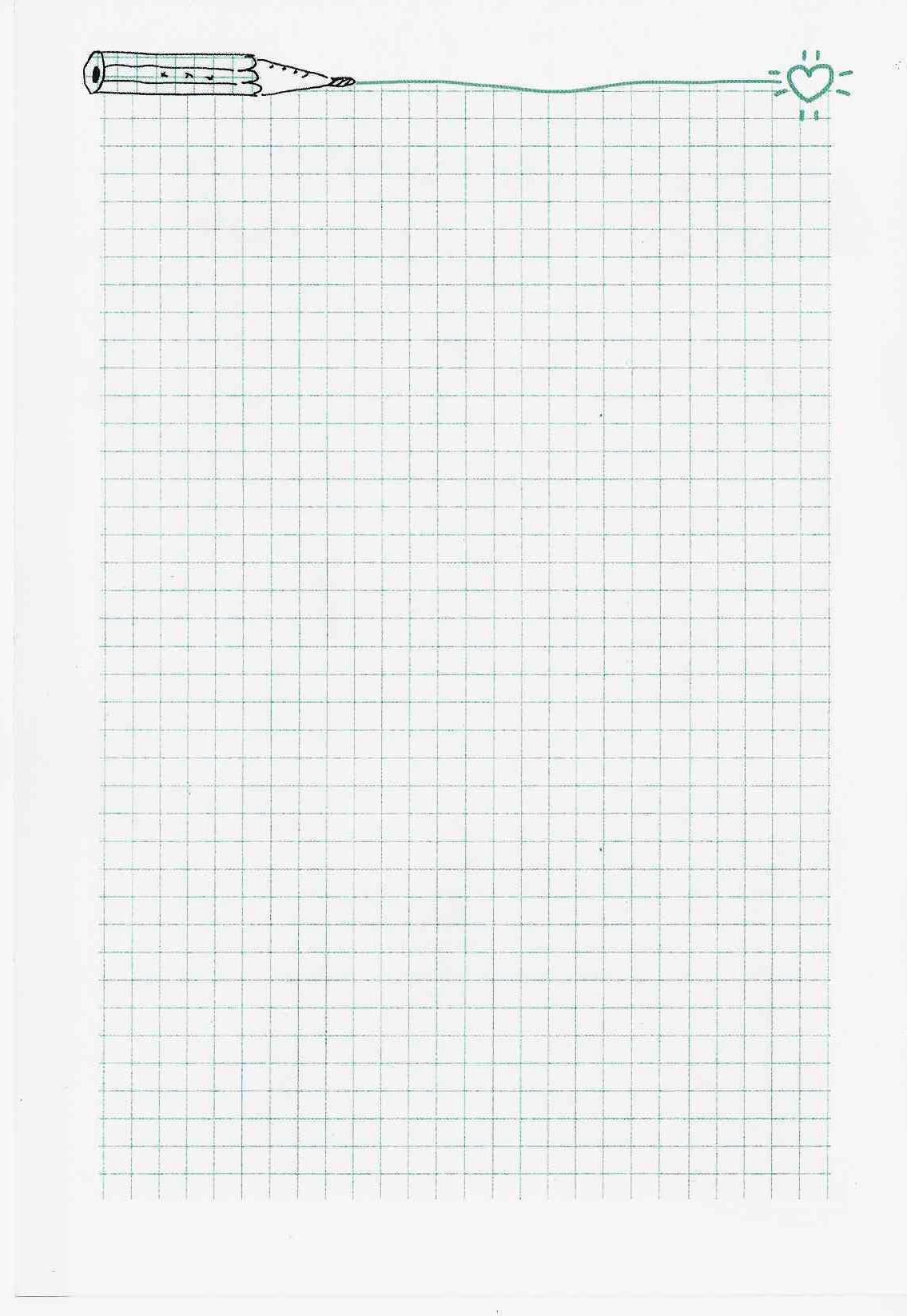 